Beszámoló  a Leprások Világnapján a 2014. évről Nagyon  mozgalmas,  tartalmas, és eredményekben  egészen rendkívülien gazdag évet zárhattunk, amire egyrészt az elvégzett sok munka öröme, másrészt a hozadékai miatt nagy hálával és szívesen tekintek vissza. Missziónk az emberélet útjának felén jár, 40 éves lett 2014-ben, ami hálára kötelez mindnyájunkat. Hiszen ennyi idő alatt  számos szervezet akár meg is szűnik. Egy szervezet vezetésének azonban nemcsak az életbentartás a felelőssége, hanem hogy az az évek, évtizedek során az növekedjen és erősödjön is. Missziónk esetében ezért adhatunk hálát, mert ennek számos jelét látjuk évről évre megtörténni.Munkám egyik jelentős része  a 	I. a Lepramisszió munkájának folyamatos népszerűsítése. Ez előadások által, rendezvényeken való részvétel által, valamint különféle médiaszereplések által történt. Az év során 9 ismeretterjesztő előadást tarthattam, tehát a nyári hónapokat kivéve átlagosan minden hónapban egyet.   Ezek a következők voltak: -Mezőtúron református egyházközségi rendezvényen-Telkibányán települési rendezvényen képes előadás-Tahitótfaluban református vasárnapi istentisztelelet és  vetítés-Pákozdon települési rendezvényen képes előadás-Balatonföldváron kistérségi lepramissziós körök találkozóján képes előadás-Pestszentimrén baptista gyülekezet,vasárnap délelőtti istentisztelet, képes előadás-Evangélikus Külmissziói Egyesület rendezvényén képes előadás-Szent Imre Gimnázium diákjai előtt képes előadás-Orsolyarendi Szent Angéla Gimnázium diákjai előtt képes előadásTavaszi munkatársi délelőttünket az újpesti református templomban tartottuk, és a Nemzetközi Lepramisszió bangladesi munkáját mutattam be képekkel.  A színes és nagyon tartalmas műsort munkatársaink adták.  Az év kiemelkedő eseménye volt a magyar Lepramisszió 40 éves évfordulója, melynek központi ünnepségét április 6-án tartottuk a Skót Misszió templomában Budapesten.Ezen vendégeink voltak és felszólaltak a hazai egyházak vezetői,  a 140 éves Nemzetközi Lepramisszió közössége pedig a világ minden tájáról érkezett 18 vezetővel képviseltette magát. Közöttük volt a nemzetközi elnök, a vezérigazgató, számos tagország vezetője Ázsiából, Európából, Afrikából , a déli féltekéről. Ez igen nagy megtiszteltetés volt számunkra. Elhangzott köszöntéseik pedig a legőszintébben mutatták be, hogy milyen odafigyeléssel és megbecsüléssel vagyunk körülvéve a nagy, nemzetközi szervezetben. Sajtónyilvánosságot is kapott az esemény. Visszatekintve április 6-ra, csak hála lehet a szívünkben a gyönyörű örömünnepért! 	Egy éve, a jubileumi év elején írtuk ki gyermekrajz-pályázatunkat, két kategóriában és két korcsoportra nézve. A bibliai, illetve szabadon választott, leprával kapcsolatos témakörben az alsós és felsős korosztályokból 380 képzőművészeti alkotás érkezett be. Erre előtte nem is mertünk számítani! A háromtagú zsűri nagy szeretettel és áldozatossággal választotta ki a nyerteseket, akiknek értékes, szép ajándékot adtunk át április 6-i ünnepségünk keretében. Ezúton is köszönjük a művészekből álló zsűri munkáját!A gyermekrajz-pályázat fő célja a Lepramisszió ismertségének növelése volt, mivel ezáltal 380 családba, fiatal szülők, nagyszülők,  testvérek, rokonok, tanárok és diákok megszámlálhatatlan csapatába jutott be a Lepramisszió neve, szolgálata, híre. 	Ugyancsak a 40 éves jubileumhoz kapcsolódóan írtuk ki az „Élő történelem: miért támogatom a Lepramissziói?” című pályázatot. Nagyon sokan küldtek be írást erre felnőtt támogatóink köréből. Őszintén, szívből jövően, ki hosszan, ki egészen röviden fogalmazták meg támogatóink, hogy miért látják jónak a Lepramisszió támogatását, mit tartanak fontosnak munkánkban, mi miatt szavaznak adományaikkal ránk. Nagyon tanulságos, értékes és jövőt munkáló írások születtek, melyeket egy munkatársunk archivált. Az  őszi munkatársi összejövetelt a Baross téri református templomban tartottuk, ahonnan 40 éve a Lepramisszió elindult. A műsor  keretében  visszanéztük az április 6-i jubileumi ünnepségünk képeit is, felelevenítve a rendezvényt.Az írott és hangzó  médiában is többször volt lehetőség az év során  a Lepramisszió szolgálatának bemutatására. A hazai egyházak hetilapjaiban, illetve internetes portálján részletes tájékoztatások voltak olvashatók a jubileumi ünnepségünkről, illetve az év során több alkalommal jelentek meg tudósítások. A TV m1 adója is tudósított a jubileumi ünnepségünkről.A Katolikus Rádióban 40 perces műsor hangzott el júliusban a Lepramisszióról. A TÉR Rádió szintén interjút készített velem októberben. Az egri Szent István Rádió és a Katolikus Rádió novemberben a Kávéház című 50 perces adását szentelte a Lepramissziónak. A Református Kálvin Kalendárium, Baptista Kalendárium, Kistarcsai Kalendárium részletesen mutatta be a Lepramissziót. Ugyancsak a Lepramisszió szolgálatának ismertségét erősíti  a már 8. alkalommal magyarul is megjelenő Imafonál2015 című imakalauz, mely a Nemzetközi Lepramisszió kiadványa, és világszerte használják a munkatársak és támogatók. Igény alapján küldjük támogatóinknak,  hogy egyénileg és közösségben minél többfelé az országban imádkozzanak a Lepramisszió szolgálatáért.  Hálásan köszönöm annak a 9 munkatársnak szolgálatát, akikkel közösen végeztük el a kiadvány angolból való lefordítását.  A Lepramisszió szolgálatának ismertségét reméljük erősíteni a novemberben elkészült honlapunkkal. Több hónapi munka után az év utolsó heteiben már működött a www.lepramisszio.hu nevű internetes portálunk. Kérem, hogy mindenki tekintse meg, ajánlja családtagjai, ismerősei számára. Kb. kéthetente fogunk friss híreket feltenni, tehát a Hírek-menüpontot kb. kéthetente érdemes megnézni. De alaposan nézzük végig, ismerjük meg, mivel letölthető anyagok is vannak már rajta, melyeknek  száma csak bővülni fog a jövőben. Munkám másik nagy feladatköre, hiszen a Lepramisszió egész tevékenysége erre irányul,  II. az anyagi támogatás biztosítása és folyamatos fejlesztése. Amint tudják Támogatóink: a Lepramisszió kizárólag saját gyűjtésével gazdálkodik. Semmi egyéb bevételünk, más anyagi forrásunk nincs, mint a támogatóink támogatása. A régi támogatók megőrzése és serkentése az év során kiküldött 3 körlevéllel  és annak mellékleteivel  történt januárban, májusban és szeptemberben, melyből részletesen megtudták a támogatók, hogy milyen projektekre gyűjtünk, mire kérjük adományaikat. Decemberben minden egyéni támogatónknak elküldtük  képes naptárunkat, szerény ajándékul és hasznos használatra.A 3 körlevélen kívül negyedik alkalommal kaptak egyéni támogatóink  karácsony előtt még egy 4. körlevelet, a ’+1 adag’ felhívást. Ez a felhívás nagyon bevált, ez az év során mindig a legsikeresebb kampányunk. Már-már arra gondolok, hogy talán mindig ételre kellene gyűjtenünk, akkor még többet adnának támogatóink…. és láthatóan magukévá tették támogatóink azt a kérést, hogy eggyel több terítéket helyezzünk a karácsonyi asztalra, mintha ott egy leprás beteg ülne. Egészen megható az a nagylelkűség, ahogy karácsony előtt, saját családjaik és szeretteik megajándékozása között egy-egy leprás beteget is meghívnak támogatóink asztalukhoz olyan bőségesen, amit fel sem lehetett tételezni! Így voltaképpen 3+1, azaz 4 alkalommal kerestük meg egyéni támogatóinkat kérésünkkel, és bőségesen válaszoltak rá. Hálásan köszönöm ezt!Az új támogatók és támogatások megnyerése céljából folyamatosan kell reklámtevékenységet végezni. Ez igen nagy felelősség, hiszen a reklám minden formája nagyon sok pénzbe kerül. Ha rossz lóra teszünk, azaz nem kifizetődő kampányba fektetünk, akkor  azon csak veszíteni lehet. Az a jó kampány, aminek vagy egy éven belül visszajön az ára, vagyis nem veszteséges a ráfordítás, vagy pedig  a későbbi hozadéka jó: az adakozók számát növeli meg hosszútávra. A kampány tehát nem olyan, mint az italautomata, hogy bedobom a pénzt és kijön az áru, hanem a kampány egy nagy befektetés. A jövő reményét fektetjük bele, de hogy mibe: ez a nagy felelősség. Az elmúlt néhány év tapasztalata alapján nagyon bevált a napi-és hetilapokba elhelyezett fizetett szórólapbefűzésünk. Mivel a szórólapot kézbe tudják venni az olvasók, nemegyszer félre is tudják tenni és akkor talán egy családtagjuk veszi fel: ez az úgynevezett „lassú reklám” inkább az idősebb réteget felé jelent nyitást. Kis kivételtől eltekintve eddig még minden szórólapbehúzásunk igen eredményes volt. Az új támogatóknak 2-3 héten belül küldök köszönőlevelet, melyben kérem: ha lehet, maradjanak meg a jövőben is a Lepramisszió mellett! A köszönet mellé kapnak olvasnivalót és apró ismeretterjesztő kiadványt is, hogy felébredjen további adakozókészségük. Egészen kicsi azoknak száma, akik csak egyszer adnak. A legtöbben bekapcsolódnak a rendszeres támogatásba és hűségesen jönnek velünk. Még egy észrevétel: hogy akik az új adakozók közül már 2-3 éve velünk tartanak, nem kevesebb, hanem egyre magasabb összegekkel támogatják általában a Lepramissziót, mint tették az első adományuk során tették. Ez a bizalomnak a legbiztosabb jele, és nagyon hálásak lehetünk érte, hogy szervezetünk és munkánk iránt adományaikkal fejezik ki támogatóink az egyetértésüket. 	2014-ben a következő hirdetési kampányokkal  gyűjtöttünk újabb támogatókat és adományokat a korábbi hűséges támogatók mellé: áprilisban a  Bp XII. kerület önkormányzati lapjában, a Hegyvidék újság 40 000 példányában volt szórólap-behúzásunk.  ősszel a Bp II. kerületi önkormányzati lapban, a Budai Polgár 50 000 példányában volt szintén szórólap-behúzásunk.  Mindkettő igen költséges kampány volt, mivel nagy példányszámú lapokról volt szó. Ezért 2014-ben nem több kicsi, hanem két nagy szórólapbehúzás jelentette a fő reklámtevékenységünket Budapest két hatalmas kerületében.Fizetett, féloldalas hirdetést jelentettünk meg  a Katolikus Kalendáriumban. 	Egyre növekszik a támogatóink száma, és ez nagy hálára indít, mert a magyar lakosság együttérző  szeretetetéről tanúskodik. Minket pedig büszkeséggel tölt el, hogy támogatásra méltónak találják ügyünket. 	Az elmúlt év során is  sajnos több támogatónktól el kellett búcsúzni. Mindig szomorú, amikor vagy a családtagoktól, vagy a posta visszajelzéséből tudjuk meg, hogy egy-egy hűséges támogatónk elment a minden élőknek útján. Nemegyszer a hozzátartozók  megtisztelő módon a koszorúmegváltást a Lepramisszió céljára kérik, és így fejezik ki egyetértésüket azzal az üggyel, amit elhunyt hozzátartozójuk is támogatott életében. A családoknak írt levelembe minden esetben belefoglalom, hogy szerettük az áldozatos adakozásával maradandó nyomot hagyott ebben a világban: emberéletek változhattak meg az ő adományának köszönhetően is, és családok sorsa, gyermekek jövője került egészen más szintre, mint volt azelőtt. Kalkuttai Teréz anya szavai szerint, mely kedves mottóm a szolgálatban: „Ha fájlalod, hogy nem tudsz segíteni az egész emberiség baján, segíts egyetlen emberen!” Ha mindenki a maga egyetlen emberének sorsát megoldaná, akkor az emberiség fájdalmai is megszűnnének. Szeretettel és köszönettel őrizzük elhunyt támogatóink emlékét. Isten nyugosztalja őket. III. Anyagi helyzetünk Hűséges támogatóink kitartó adakozása, valamint az előbb említett új reklámtevékenységek eredményeként egészen rendkívüli bevétellel zártuk a 2014. évet. Néhány sarokszámot említek. Az effektív gyűjtés eredménye 35 159 516 Ft. Ez az előző évihez képest 37,2 %-os növekedést jelent. A  leprakórházakban folyó munkára, vállalt projektjeinkre 15 829 816 Ft-ot küldtünk. Tavaly két projektünk volt két országban: a kínai xishuangbannai leprarehabilitációs projekt, melyet már egyedül finanszíroztunk az elmúlt év során, valamint kisebb mértékben az indiai Shahdara lepramissziós kórház működéséhez való hozzájárulás, melyről majd a képes beszámolót is látni fogjuk. Az összes kiadásunk működésre, posta-és banki költségekre,  bérre, fejlesztésre, reklámra 2014-ben 12 974 066 Ft. Rendkívül takarékos, körültekintő  gazdálkodással messze a várakozáson és elképzelésen felül zártuk az évet. Ehhez igazi mennyei ráadásként jött még december 30-án egy 10 M Ft-os adomány, melynek köszönhetően pedig a különben is szép  2 868 775 Ft-os maradványunk nagyot ugorva 12 868 775 Ft maradvány lett, ezzel  zártunk december 31-én. Ennek a váratlan és előre egyáltalán nem remélt adománynak alapján 2015-re ennyivel magasabb összegű projektet tudunk vállalni a Nemzetközi Lepramissziónál, mint a 2014-es volt.Igen nagy hálára indítanak mindezek a számadatok, hiszen sok teherrel együttélő lakosság körében történik a gyűjtésünk itt Magyarországon, ráadásul nem helyi célra, hanem távoli földrészek távoli embereinek megsegítésére.Az év során nagy jelentőségű esemény volt még a november végén tartott átfogó ellenőrzésünk, auditálásunk. A Nemzetközi Lepramisszió kétévente ellenőrzi a tagországok működését személyesen, a közbeeső években pedig írott formában történik ez skype-on. November végén Gladstone Worthington, a NLM pénzügyi igazgatója tartotta a kétnapos ellenőrzésünket, melyen az elmúlt 2 év minden dokumentumát végignézte, és az irányításról, gazdálkodásról, strukturális fejlesztésről és a teljes működésről egy hatalmas kérdőív alapján világította át szervezetünket a velem való  beszélgetés során. Az írásbeli értékelés erről még nem érkezett meg, de szóban kuratóriumunk jelenlétében is pozitív véleményt mondott az igazgató úr, és néhány ajánlást tett a további fejlesztésre, strukturális kérdésekre nézve.IV. Nemzetközi munkaMunkámnak jelentős részét az angol nyelvű nemzetközi munka teszi ki, hiszen a Nemzetközi Lepramisszió tagszervezeteként nap, mint nap tucatnyi emailt kell megválaszolni, ügyet elintézni, kérdőívet kitölteni, illetve a nemzetközi hálózat működését érintő szavazásokon dönteni.   Márciusban adománygyűjtési szakmai képzésünk volt Londonban. Az egyik reggeli áhítatot én tartottam ezen.Áprilisban a Nemzetközi Lepramisszió vezető testülete, a nemzetközi elnökség itt Budapesten tartotta 3 napos ülését. Évente kétszer jön össze ez a 22 fős testület, mindig más országban. A történelem során első ízben került arra sor, hogy Magyarország adjon otthont ilyen tanácskozásnak. Az 5 földrészről érkezett testületnek alig 2-3 tagja járt csak azelőtt Kelet-Európában, illetve Magyarországon. Nagyon meg voltak elégedve a körülményekkel és a látottakkal is, bár napjaikat reggeltől estig a tanácskozás töltötte ki. De egy lelkigyakorlatos délutánt együtt töltöttek a mi kuratóriumunkkal, ahol a bibliamagyarázatot én tarthattam. Szeptemberben  volt a Nemzetközi Lepramisszió éves nagygyűlése Indiában, illetve újdonságként egy 2 napos fórum a nagy nyilvánosság és a média számára,  melyen  Kapi Zoltán elnökünk is részt vett velem együtt. Ezekhez járulóan számos kötelezettségem volt:  ugyancsak Delhiben egy vezetőképző szemináriumon, valamint a lepramissziós tagországok vezetőinek kétnapos éves értekezletén vettem részt. Továbbá a kétnapos India-szemináriumon, ahol az Indiai Lepramisszió intézményeinek vezetőivel együtt ismertük meg mi, az indiai projekteket finanszírozó országok vezetői, a hatalmas Indiai Lepramisszió munkáját, fejlesztését, gondjait, örömeit – bár a gondokból sokkal több volt. Az együttvéve két hetet kitevő  értekezletsorozatot, az „indiai maratont”, ahogy azóta is emlegetjük a Nemzetközi Lepramisszióban, projektünknek, a shahdarai kórháznak és egy hozzá tartozó nyomornegyednek meglátogatásával zártam. 	A megtiszteltetés mellett nagyon sok munkát jelent számomra, hogy tagja vagyok a Nemzetközi Lepramisszió egyik állandó bizottságának: a  4 tagú, Lelki Munka - bizottságnak. Ez telefonos, skype-os munkakapcsolatot jelent a 3 különböző kontinensen élő további 3 férfi taggal. (ennek csak azért van jelentősége, mert minden körkérdésnél udvariasan engem engednek elsőnek válaszolni, így kétszeresen nehéz a feladatom, mint a 2., 3. vagy 4. hozzászólónak…) Az indiai nagygyűlésen egy másfél órás panelünk volt a Nemzetközi Lepramisszió lelki munkájának további fejlesztésére vonatkozólag, amire azért is készültünk különösen nagy erőkkel fel, mert ennek eredményessége alapján akartuk megszavaztatni az idén márciusra tervezett szakmai szemináriumunkat. Ez sikerült is, a nagygyűlés elfogadta mind a 7 ajánlásunkat, és így március első hétvégéjén Londonban a tagországvezetők számára missziológiai műhelyt rendezünk. Előadónak egy nemzetközi hírű missziológus professzort, az indiai származású Dr. Vinay Samuelt sikerült megnyernünk, aki egy oxfordi missziológiai intézetnek az alapítója. Így most szinte napi szinten dolgozunk ennek a márciusi szakmai műhelynek a kivitelezésén. 	Ezen kívül nemzetközi munka, hogy a projektjeink helyi megvalósítóival kell tartani a kapcsolatot Kínában és Indiában, emailen, illetve skípe-on. V. Köszönet. Hálás szívvel köszönöm meg támogatóink megtisztelő hűségét és áldozathozatalát, hiszen a Lepramisszió kizárólag az ő adományaikból végzi tevékenységét. Köszönöm, hogy ennyi jólelkű magyar ember van, akik nemcsak magukra és közeliekre tekintenek, hanem tudnak és mernek távolba nézni. A Lepramisszió a távollátók missziója, akik lelkileg gazdagok arra, hogy olyanokat is közelinek érezzenek, akik pedig sem fizikailag, sem nyelvileg, sem más módon nem azok, csak a szeretetünk által! Csak a szeretet tudja olyanná tenni a kínai, nepáli vagy indiai leprabeteget számunkra, mintha itt ülne mellettünk és fognánk a kezét. Isten áldja meg mindazokat, akik így tudnak gondolkodni és élni!Köszönöm minden munkatársam szolgálatát, akik bármilyen területen segítségül voltak: pénzügyi, jogi, adminisztratív, technikai, nyelvi, szervezési, tanácsadói,  és bármilyen más  munkával hozzájárultak a Lepramisszió 2014. évi szolgálatvégzéséhez. Mindannyian jótékonysági munkaként, minden anyagi ellenszolgáltatás nélkül végezték szolgálatukat, amiért külön is szeretném kifejezni köszönetemet.Köszönöm a Nemzeti Bizottság tagjainak szolgálatát, mellyel  szervezetünk működésének és pénzügyeinek ellenőrzését végezték és a döntéseket meghozták. Isten áldja meg minden kedves önkéntesünket, munkatársunkat, mindnyájukat! Köszönöm a figyelmet.																													Riskóné Fazekas Mártaigazgató(Elhangzott a Bp-Zuglói Evangélikus Templomban  2015. január 25-én, a Leprások Világnapja alkalmával tartott nagygyűlésen.),  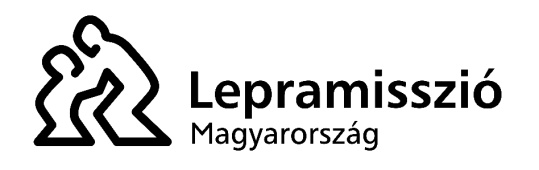 Lepramisszió,     1151 Budapest, Alag u.3. 06-30 638 4736   info@lepramisszio.huadószám: 18184747-1-42bankszámlaszám: 11702036-20705549